Plaquette votive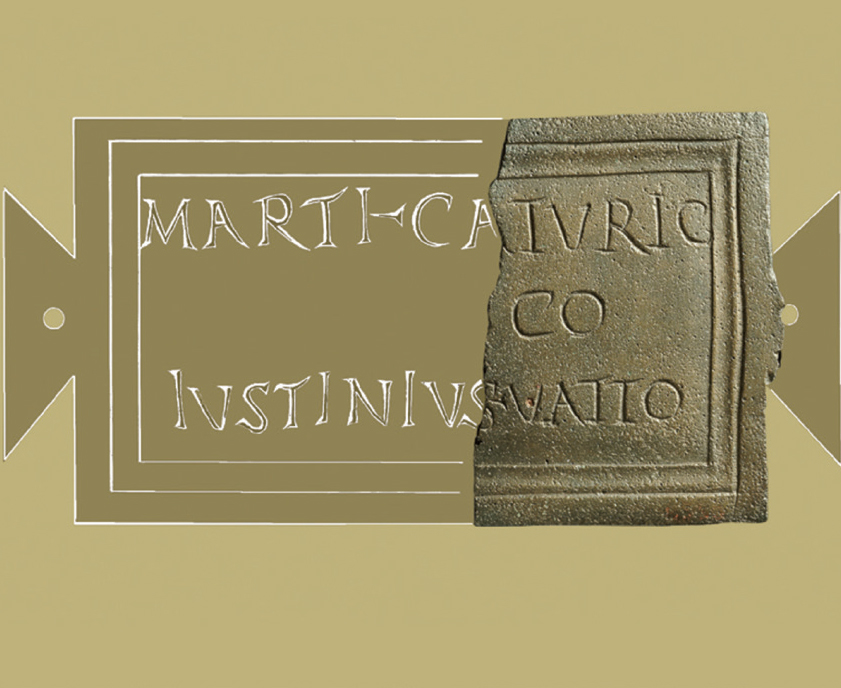 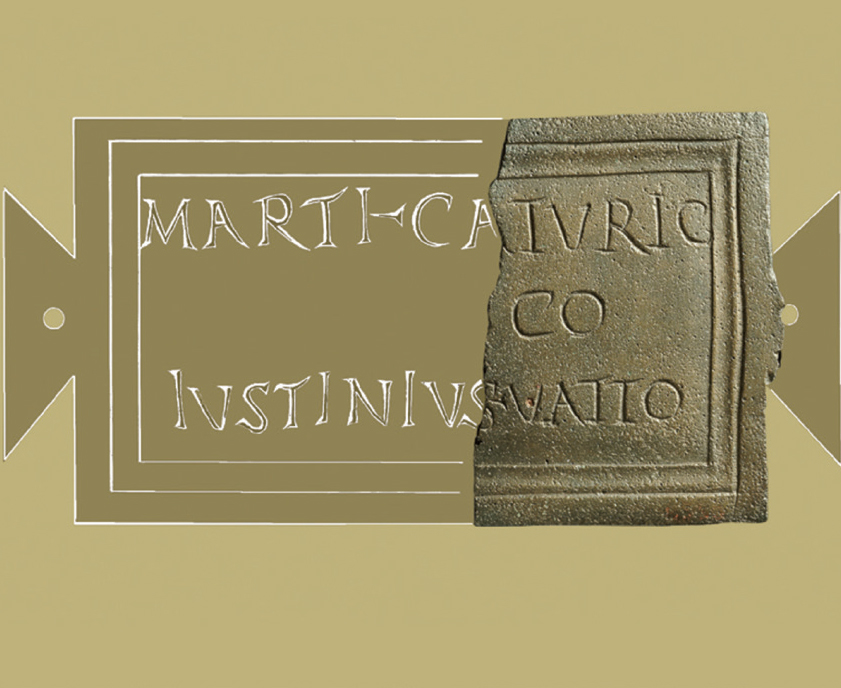 